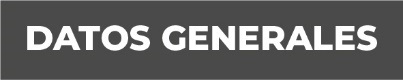 Nombre Ana Berenice Díaz HowesGrado de Escolaridad Licenciatura  en DerechoCédula Profesional (Licenciatura) 10320220Teléfono de Oficina 235 3231500Correo Electrónico  Formación Académica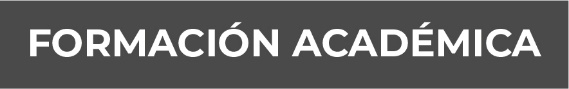 Sep-2012 a Ago-2015Universidad Popular Autónoma de Veracruz, Licenciatura en Derecho“UPAV”Trayectoria Profesional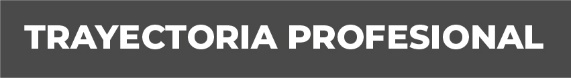 Octubre del 2017 a la fechaFiscal adscrita a los Juzgados Civil Menor y Segundo de Primera Instancia Civil en Misantla (Nombramiento de fecha 01 de Noviembre 2017)Con of. FGE/DCP/5774/2018 de fecha 28 de Agosto del 2018, comisionada para hacerme cargo del despacho de la adscripción al Juzgado Sexto de Primera Instancia Especializado en Materia Familiar en Misantla, Veracruz.Con of. FGE/DCP/2996/2018 de fecha 23 de Abril del 2018 se me comisiono para hacerme cargo de los asuntos en trámite de ejecución de sentencia del sistema tradicional en Misantla, Veracruz.Agosto del 2016 al 29 de Septiembre dl 2017Fiscal en la Agencia del Ministerio Público adscrita al Juzgado Quinto de Primera Instancia del Distrito Judicial en VeracruzEnero 1997 a Julio del 2016Oficial Secretario del Juzgado Primero de Primera Instancia Zona Centro-VeracruzJulio de 1991 a Diciembre de 1996Secretaria “A” de la Subprocuraduría Regional de Justicia Zona Centro- Veracruz. Conocimiento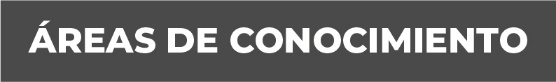 Civil FamiliarPenal (sistema tradicional)Actualmente curso el diplomado en Psicología Forense y Psicopatología Criminal” en el Instituto de Posgrados Especializados en Psicología. Xalapa, Veracruz.